CAMERA DI COMMERCIO INDUSTRIA ARTIGIANATO E AGRICOLTURA DI COSENZA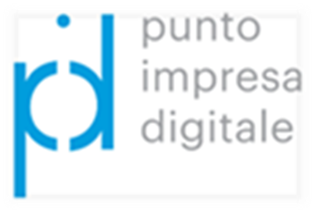 MODULO DI DOMANDA “MISURA A”ALLA CAMERA DI COMMERCIO DI COSENZAVia Calabria, 33 - 87100 - CosenzaIl/la sottoscritto/a _____________________________________________________________________________                                                                                 (cognome) (nome)codice Fiscale _____________________________________________________________________________in qualità di titolare/legale rappresentante__________________________________________della impresa/società___________________________________________________________iscritta al Registro Imprese di __________ con il numero partita Iva_____________________ REA n._______________________________________________________________________con sede in via/piazza _________________________________________________n. ______città ________________________________provincia ____________________ CAP ________tel. _________________ fax ____________________________________________________e – mail _____________________________________________________________________indirizzo PEC_________________________________________________________________CHIEDE che l’impresa partecipi alla procedura di assegnazione di voucher di cui al presente Bandoper la Misura A aderendo al Progetto____________________Proposto da __________________________________A tale fine il sottoscritto, consapevole delle responsabilità penali richiamate dall’art. 76 del D.P.R. 445 del 28/12/2000 in caso di dichiarazioni mendaci, formazione e uso di atti falsi o contenenti dati non rispondenti a verità, ai sensi degli artt. 46, 47 e 48 del D.P.R. 445/2000DICHIARA che l’impresa è una micro o piccola impresa o media impresa come definita nell’Allegato I al Regolamento n. 651/2014/UE della Commissione europea;che l’impresa è attiva e in regola con l’iscrizione al Registro delle Imprese nella circoscrizione territoriale della Camera di commercio di Cosenza;che l’impresa è in regola con il pagamento del diritto annuale e non ha pendenze in corso con la Camera di commercio di Cosenza e/o con la sua Azienda speciale Promocosenza;che l’impresa non è in stato di fallimento, liquidazione (anche volontaria), amministrazione controllata, concordato preventivo o in qualsiasi altra situazione equivalente secondo la vigente normativa;che per i legali rappresentanti, amministratori (con o senza poteri di rappresentanza) e soci dell’impresa non sussistono cause di divieto, di decadenza, di sospensione previste dall’art. 67 D.lgs. 6 settembre 2011, n.159 (Codice delle leggi antimafia e delle misure di prevenzione, nonché nuove disposizioni in materia di documentazione antimafia). I soggetti sottoposti alla verifica antimafia sono quelli indicati nell’art. 85 del D.lgs. 6 settembre 2011, n.159;che l’impresa ha assolto gli obblighi contributivi ed è in regola con le normative sulla salute e sicurezza sul lavoro di cui al D.lgs. 9 aprile 2008, n. 81 e successive modificazioni e integrazioni, (DURC) e in particolare che: ha dipendenti a cui è applicato il seguente CCNL ____________________________matricola azienda INPS______________________________ sede competente _______________posizione INAIL____________________________________ sede competente _______________ non ha dipendenti e che il titolare/professionista/soci è/sono iscritto/i alla seguente cassa di previdenza/ forma assicurativa obbligatoria____________________________n. iscrizione/matricola _____________________________ sede competente__________________posizione INAIL__________________________________sede competente__________________-      ovvero che non è tenuta/o all’iscrizione ad alcuna forma assicurativa obbligatoria e all’INAIL che l’impresa non ha		       oppure 			 che l’impresa haforniture in essere con la Camera di commercio di Cosenza,  ai sensi dell’art. 4, comma 6, del D.L. 95 del 6 luglio 2012, convertito nella L. 7 agosto 2012, n. 135;  che l’impresa è iscritta		oppure 			 che l’impresa non è iscrittanell’Elenco delle imprese con rating di legalità (Decreto interministeriale 20 febbraio 2014, n. 57 e Regolamenti attuativi dell'Autorità Garante della Concorrenza e del Mercato) con il punteggio di _______ ottenuto in data _________ al fine di ottenere la premialità prevista dal presente Bando;che l’impresa è in regola con la disciplina antiriciclaggio di cui al D. Lgs. 21 novembre 2007, n. 231, ove applicabile;  che l’impresa elegge a domicilio ai fini della procedura il seguente indirizzo PEC___________________________ (il medesimo indirizzo dovrà comparire nelle eventuali procure e sulla prodcedura telematica – webtelemaco – attraverso la quale viene inoltrata la domanda di comntributo); presso questo indirizzo PEC verranno pertanto gestite tutte le comunicazioni successive all’invio della domanda; che l’impresa non risulta essere beneficiaria di ulteriori contributi camerali relativi le precedenti edizioni del bando voucher digitali I 4.0 della Camera di commercio di Cosenza;che l’impresa non si trova in rapporto di controllo/collegamento ai sensi dell’art. 2359 c.c. con i propri fornitori di beni/servizi i cui costi siano oggetto di contributo, né ha con essi assetti proprietari sostanzialmente coincidenti;che l’impresa, relativamente alle stesse spese ammissibili, non ha beneficiato di altri aiuti di Stato ha beneficiato dei seguenti aiuti di Stato:di essere a conoscenza del fatto che il voucher di cui al presente bando è concesso in regime “de minimis” ai sensi del Regolamento (UE) n. 1407/2013 oppure 1408/2013 oppure 717/2014, in base ai quali l’importo complessivo degli aiuti “de minimis” accordati ad un’impresa unica non può superare rispettivamente 200.000 euro (100.000 nel settore trasporto di merci su strada) o 20.000 euro o 30.000 euro nell’arco di tre esercizi finanziari.A tal fine pertanto dichiara:A) che l’esercizio finanziario (anno fiscale) dell’impresa inizia il ________ e termina il ________B) che l’impresa: non è controllata né controlla, direttamente o indirettamente, altre imprese controlla, anche indirettamente, le imprese seguenti aventi sede in Italia:(Ragione sociale e dati anagrafici)……………………………………………………………………………………………………………………………………………………………………………………………………………………………………… è controllata, anche indirettamente, dalle imprese seguenti aventi sede in Italia:(Ragione sociale e dati anagrafici)………………………………………………………………………………………………………………………………………………………………………………………………………………………………………C) che l’impresa, nell’esercizio in corso e nei due esercizi precedenti, non è stata interessata da fusioni, acquisizioni o scissioni è stata interessata da fusioni, acquisizioni o scissioniD) che l’impresa, nell’esercizio in corso e nei due esercizi precedenti, tenuto conto di eventuali fusioni, acquisizioni o scissioni: non ha beneficiato di agevolazioni pubbliche in regime «de minimis»oppure ha beneficiato delle agevolazioni pubbliche in regime «de minimis» indicate di seguito:di aver preso visione dell’informativa sulla privacy di cui all’art.18 del bando in parola; che l’impresa rispetta i criteri sopraelencati sia al momento della presentazione della domanda che durante l’intero periodo di validità del bando;ALLEGAModulo Misura ACopia integrale del progettoDichiarazione di adesione al progetto e scelta del Responsabile TecnicoDichiarazione del Responsabile Tecnico di possesso dei requisiti previsti dal bandoPreventivi di spesa (art. 9, comma 4)Modello F23 relativo al versamento dell’imposta di bollo (art. 9, comma 5)Eventuali ulteriori allegati:Eventuale Modulo Procura dell’intermediario abilitato (art. 9, comma 2);Eventuale dichiarazione relativa al rating di legalità (art.9, comma 6);Eventuale dichiarazione “De Minimis” della controllata e/o controllante dell’impresa richiedente (allegare una dichiarazione per ogni soggetto con cui l’impresa richiedente è in rapporto di collegamento ai sensi dei regolamenti de minimis);Laddove applicabile, dichiarazione dell’ulteriore Soggetto proponente di possesso dei requisiti di esperienza previsti dal bandoSI IMPEGNAIn caso di concessione del contributo:-	a comunicare tempestivamente all’indirizzo mail cciaa@cs.legalmail.camcom.it ogni eventuale variazione relativamente alle informazioni e ai dati contenuti nella presente domanda e nella documentazione allegata che ne costituisce parte integrante;-	con riferimento al periodo intercorrente tra la domanda e l’erogazione del contributo, a comunicare eventualmente la revoca o sospensione del rating di legalità;-	in caso di concessione del contributo, ad inviare la documentazione finale relativa alle spese sostenute, secondo le modalità previste dall’art. 13 del Bando (Rendicontazione e liquidazione del voucher).Firma digitale richiedenteFermo restando quanto indicato nell’informativa privacy di cui al richiamato art. 18 del bando, presta il proprio consenso (sottoscrizione facoltativa) all’ulteriore trattamento dei dati personali finalizzato a ricevere informazioni (a titolo esemplificativo ma non esaustivo mediante posta cartacea e newsletter) relative ad attività, servizi, eventi ed iniziative istituzionali promosse dalla Camera di Commercio di Cosenza, nonché dalla relativa Azienda Speciale Promocosenza                                        Non acconsento ☐                         Acconsento   ☐ Firma digitale richiedenteINFORMATIVA AI SENSI DEGLI ARTICOLI 13 E 14 DEL REGOLAMENTO UE 2016/679 (GDPR).1.   Ai sensi e per gli effetti di quanto previsto dagli artt. 13 e 14 del Regolamento (UE) 2016/679 del Parlamento e del Consiglio Europeo relativo alla protezione delle persone fisiche con riguardo al trattamento dei dati personali, nonché alla libera circolazione di tali dati (di seguito GDPR), la Camera di Commercio Industria ed Artigianato di Cosenza (di seguito anche “CCIAA”) intende informarLa sulle modalità del trattamento dei dati personali acquisiti ai fini della presentazione e gestione della domanda di contributo. 2.	Finalità del trattamento e base giuridica: i dati conferiti saranno trattati esclusivamente per le finalità e sulla base dei presupposti giuridici per il trattamento (adempimento di un obbligo legale al quale è soggetto il Titolare, ex art. 6, par. 1, lett. c del GDPR) di cui all’art. 1 del presente bando. Tali finalità comprendono:le fasi di istruttoria, amministrativa e di merito, delle domande, comprese le verifiche sulle dichiarazioni rese,l’analisi delle rendicontazioni effettuate ai fini della liquidazione dei voucher.Con la sottoscrizione della domanda di partecipazione, il beneficiario garantisce di aver reso disponibile la presente informativa a tutte le persone fisiche (appartenenti alla propria organizzazione ovvero esterni ad essa) i cui dati saranno forniti alla Camera di commercio per le finalità precedentemente indicate.3. Obbligatorietà del conferimento dei dati: il conferimento dei dati personali da parte del beneficiario costituisce presupposto indispensabile per lo svolgimento delle attività previste dal Punto Impresa Digitale (PID) con particolare riferimento alla presentazione della domanda di contributo ed alla corretta gestione amministrativa e della corrispondenza nonché per finalità strettamente connesse all’adempimento degli obblighi di legge, contabili e fiscali. Il loro mancato conferimento comporta l’impossibilità di ottenere quanto richiesto o la concessione del contributo richiesto. 4. Soggetti autorizzati al trattamento, modalità del trattamento, comunicazione e diffusione: i dati acquisiti saranno trattati, oltre che da soggetti appositamente autorizzati dalla Camera di commercio (comprese le persone fisiche componenti i Nuclei di valutazione di cui all’art. 10) anche da Società del Sistema camerale appositamente incaricate e nominate Responsabili esterni del trattamento ai sensi dell’art. 28 del GDPR.I dati saranno raccolti, utilizzati e trattati con modalità manuali, informatiche e telematiche secondo principi di correttezza e liceità ed adottando specifiche misure di sicurezza per prevenire la perdita dei dati, usi illeciti o non corretti ed accessi non autorizzati. Alcuni dati potranno essere comunicati ad Enti Pubblici ed Autorità di controllo in sede di verifica delle dichiarazioni rese, e sottoposti a diffusione mediante pubblicazione sul sito camerale in adempimento degli obblighi di trasparenza ai sensi del D.lgs. 14 marzo 2013, n. 33. Resta fermo l’obbligo della CCIAA di comunicare i dati all’Autorità Giudiziaria, ogni qual volta venga inoltrata specifica richiesta al riguardo. 5. Periodo di conservazione: i dati acquisiti ai fini della partecipazione al presente Bando saranno conservati per 10 anni + 1 anno ulteriore in attesa di distruzione periodica a far data dall’avvenuta corresponsione del contributo. Sono fatti salvi gli ulteriori obblighi di conservazione documentale previsti dalla legge. 6.	Diritti degli interessati: ai sensi degli art. 13, comma 2, lettere (b) e (d) e 14, comma 2, lettere (d) e (e), nonché degli artt. 15, 16, 17, 18, e 21 del GDPR, i soggetti cui si riferiscono i dati personali hanno il diritto in qualunque momento di: chiedere al Titolare del trattamento l'accesso ai dati personali, la rettifica, l’integrazione, la cancellazione degli stessi (ove compatibile con gli obblighi di conservazione), la limitazione del trattamento dei dati che la riguardano o di opporsi al trattamento degli stessi qualora ricorrano i presupposti previsti dal GDPR; esercitare i diritti di cui alla lettera a) mediante la casella di posta cciaa@cs.legalmail.camcom.it con idonea comunicazione; proporre un reclamo al Garante per la protezione dei dati personali, ex art. 77 del GDPR, seguendo le procedure e le indicazioni pubblicate sul sito web ufficiale dell’Autorità: www.garanteprivacy.it. 7. Titolare, Responsabile della Protezione dei Dati e relativi dati di contatto: il titolare del trattamento dei dati è la CCIAA di Cosenza con sede legale in via Calabria, 33 – 87100 – Cosenza P.I. e C.F. 80001370784 tel.0984 8151 , pec cciaa@cs.legalmail.camcom.it, la quale ha designato il Responsabile della Protezione dei Dati (RPD), contattabile al seguente indirizzo e-mail: francesco.catizone@cs.camcom.itENTE CONCEDENTENORMATIVA DI RIFERIMENTO NAZIONALEPROVVEDIMENTO DI CONCESSIONEESTREMI DEL REGOLAMENTO UE DI ESENZIONEINTENSITA’ DI AIUTO APPLICATA)IMPORTO IMPUTATO SULLA VOCE DI COSTOIMPRESA BENEFICIARIAREGOLAMENTO COMUNITARIODATA CONCESSIONENORMATIVA  DI RIFERIMENTOENTE CONCEDENTEIMPORTO DELL’AIUTO (IN EQUIVALENTE SOVVENZIONE LORDO)IMPORTO DELL’AIUTO (IN EQUIVALENTE SOVVENZIONE LORDO)IMPORTO DELL’AIUTO (IN EQUIVALENTE SOVVENZIONE LORDO)IMPRESA BENEFICIARIAREGOLAMENTO COMUNITARIODATA CONCESSIONENORMATIVA  DI RIFERIMENTOENTE CONCEDENTEConcessoConcessoErogato a saldoTOTALETOTALETOTALETOTALETOTALE